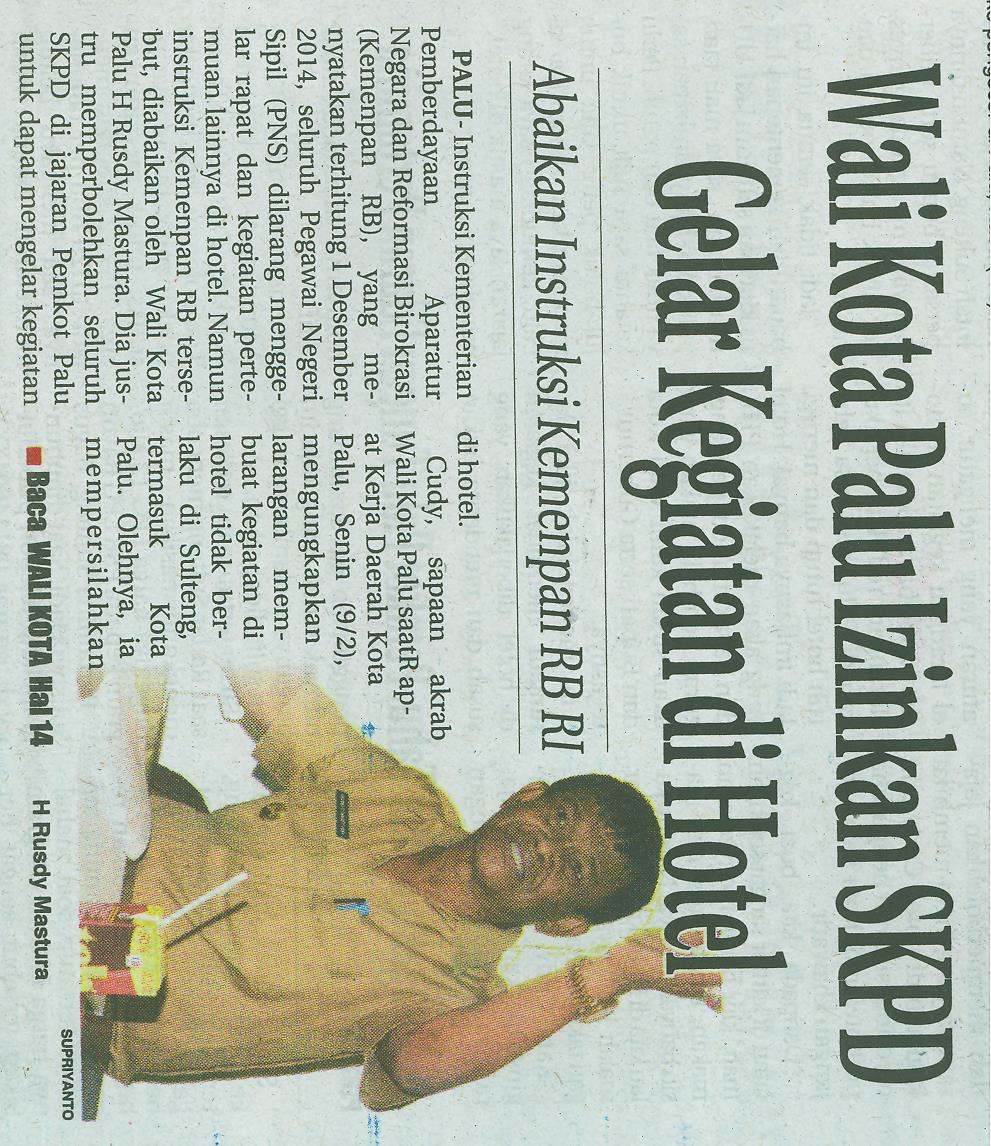 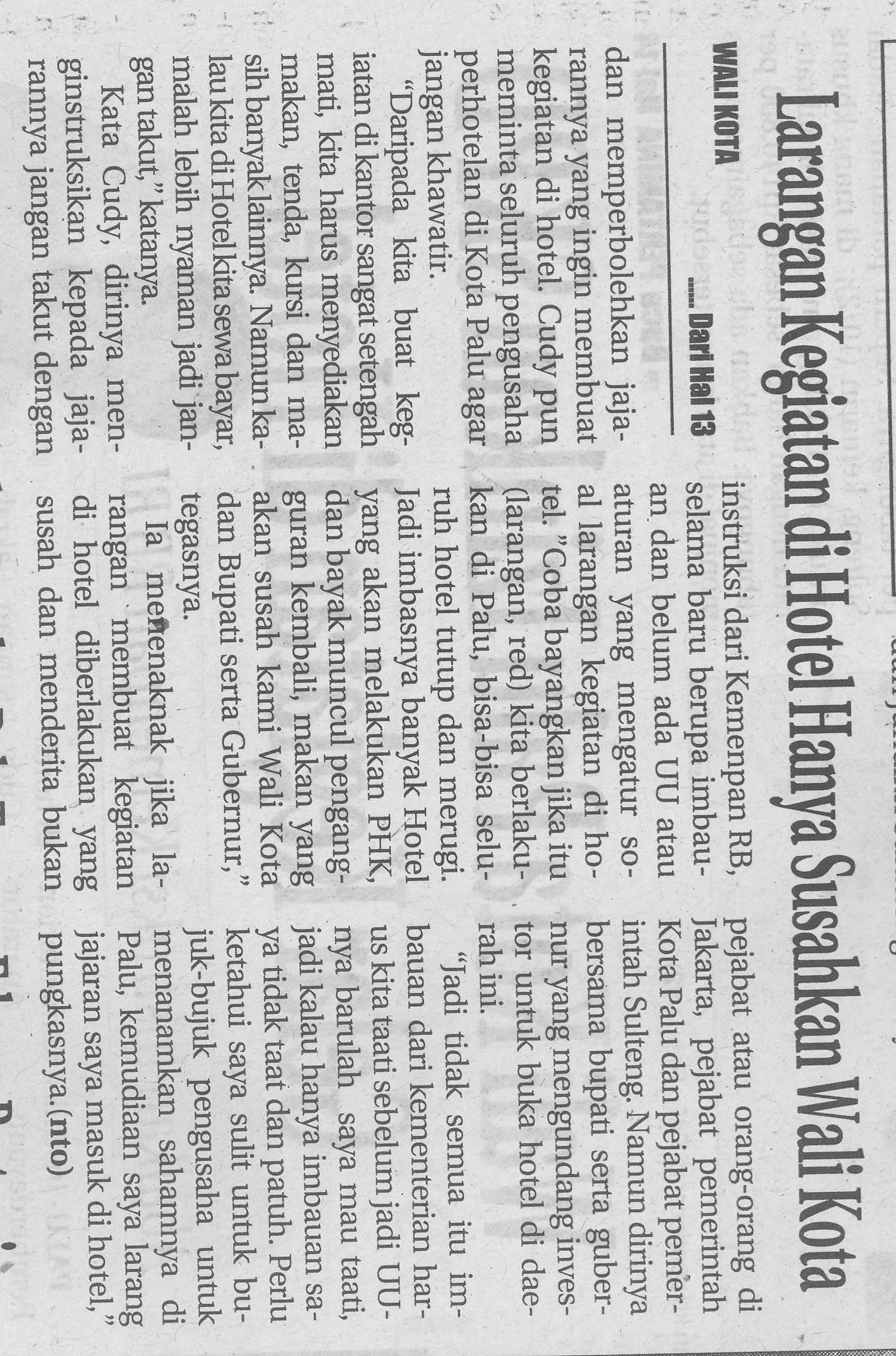 Harian    :Radar SultengKasubaudSulteng IHari, tanggal:Selasa, 9 Februari 2015KasubaudSulteng IKeterangan:Walikota Palu izinkan SKPD gelar kegiatan di hotelKasubaudSulteng IEntitas:PaluKasubaudSulteng I